 God Who Speaks Scripture for April: Luke 24:45-48: “Thus it is written, that the Christ should suffer and on the third day rise from the dead, and that repentance for the forgiveness of sins should be proclaimed in his name to all nations, beginning from Jerusalem. You are witnesses of these things”. https://www.godwhospeaks.uk/  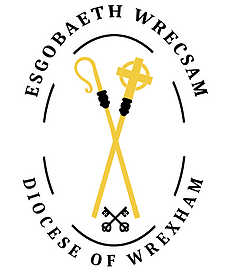 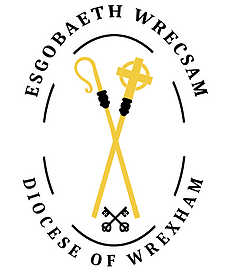 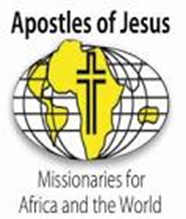 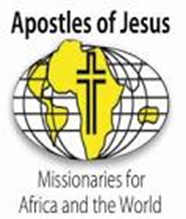 Escorted Tour to Westport, Knock & Co Mayo, 16th June 2024:  £899.00 The price includes flight, 10kg hold luggage, 5 nights’ in 4* Castlecourt Hotel, Westport with Dinner, Bed & Breakfast. Lunch on three days.  All entertainment, excursions and transport included.  Visit Knock, Galway City, Kylemore Abbey, Croagh Patrick & Ashford Castle.  Single supplement on Enquiry.  Contact Patricia or Natali on 01268 762 278 or 07740 175557 or email knockpilgrimages@gmail.com. The figures for March 2024 are as follows:  £Weekly collections (5 collections)                1,594Receipts from Standing Orders                    1,076Total                                           2,670. Thank you All.Dignitas Infinita: A new document from the Dicastery of the Doctrine of the Faith was released on Tuesday, 9th April. The full document can be found on the Vatican website: https://www.vatican.va/roman_curia/congregations/cfaith/documents/rc_ddf_doc_20240402_dignitas-infinita_en.html and a summary on the Vatican news: https://www.vaticannews.va/en/vatican-city/news/2024-04/human-dignity-ddf-document-migration-gender-surrogacy-war-theolo.htmlNational Pilgrimage to the Shrine of Our Lady of the Taper, Cardigan.  On Sunday 12th May, Bishop Peter will be leading the Pilgrimage and you welcome to join, details are on the poster at the back of the church.Family Fun Day 18th May 2024 at St Mary’s Church Ruabon - Starts at 12 Noon!  (To raise funds for the Church Maintenance & Organ Fund)Teddy Zip Wire from the tower, Tombola, Tower Guided Tours, Glitter Tattoos, Hot Dogs, Cake Stalls and lots more. Entry is free but there will be a small charge for refreshments & activities.Pope Francis’s Intentions for April 2024: Let us pray that the dignity and worth of women be recognised in every culture and for an end to the discrimination they face in various parts of the world.Ruabon Prayer Group: Every Tuesday 12 noon in the Blessed Sacrament Chapel. Second collection this weekend: World Vacations Day, (formally Church Students Fund).